Falon kívüli ventilátor ERA 17 VZCsomagolási egység: 1 darabVálaszték: 
Termékszám: 0080.0644Gyártó: MAICO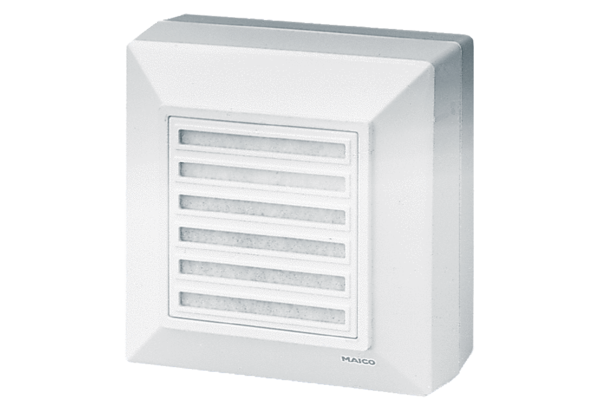 